A Weekly Newsletter of Nu‘uanu Congregational Church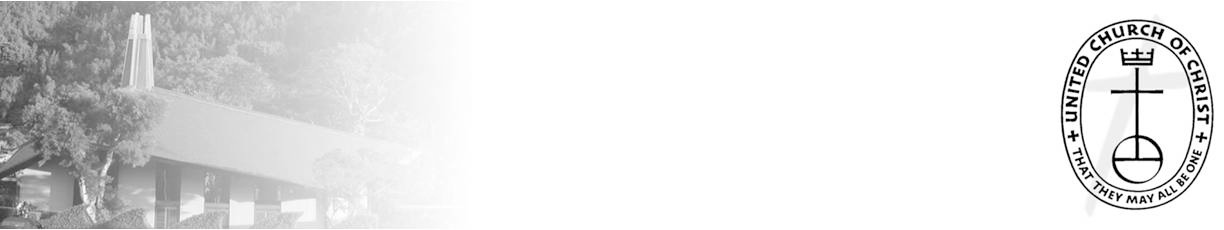 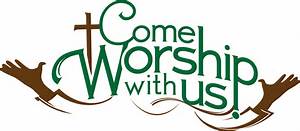 Green Day April 24, 2021. Time: 9:00 am to 12:00 pmPickup and purchase plants and a few treasuresDue to COVID19, Green Day will be a virtual shopping and pickup will be on Saturday, April 24, 2021 from 9:00 am to 12:00 pm.  We will have plants to purchase on pickup day.How does a virtual Green Day work?  Pictures will be posted on Facebook Market and on NCC’s website, nuuanu.org, on April 17, 2021.Reserve the days, April 17 thru April 24, 2021, you may view items that are on sale.We will provide a link to the Facebook Market page.  Items may be reserved by messaging Becky Kanenaka.  You may pay for items via VENMO or Apple Pay, or you can pay for the items on April 24 from 9:00 am to 12:00 by cash.Email Becky; ken214@hawaii.rr.com or text 808.282.4321 what items you would like to purchase.Please support Nuuanu Congregational Church’s 1st Virtual Green Day!Nu‘uanu Congregational Church ScholarshipsIt's that time for this year’s NCC scholarship applications.  The NCC website has the most current information and forms ready.  Please have your college undergraduate family members check this out!

The deadline to have the applications are:
In-person to NCC office - May 28, 2021 at 4 p.m.
Mail - postmarked by May 31, 2021Stewardship1st Quarterly Statements were mailed out on Friday April 23, 2021.  Please keep an eye out for them.  If you did not receive a statement and you have made contributions, please contact Mairi Manley at (808)595-3935 or nccadmin@hawaiiantel.net.Growing Stronger Through CovidThe O'ahu Association of the Hawai'i Conference will be meeting on May 8 via Zoom.  Everyone is invited to attend but you do have to register--just send Pastor Jeannie an email saying that you want to be registered (jeanniethompson313@gmail.com). The theme of the gathering is: Growing Stronger Through Covid.  They would like to know how each of us--and all of us together--have experienced the faithfulness of God during this time of pandemic and lockdown.  We have also been invited to submit a 60-second video illustrating what we have learned during the year.  Finally, we will remember and celebrate the life and ministry of Richard Kamanu, Grant Lee, and Kekapa Lee.  Peace,Jeannie